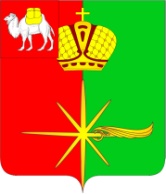  Челябинская область                СОВЕТ  ДЕПУТАТОВКАРТАЛИНСКОГО  ГОРОДСКОГО  ПОСЕЛЕНИЯРЕШЕНИЕ от 24 августа 2020 года № 42 О внесении изменений в решение Совета депутатов Карталинского городского поселения  от  30.10.2017 года       № 119В соответствии со ст.45.1 Федерального закона от 06.10.2003 № 131-ФЗ «Об общих принципах организации местного самоуправления в Российской Федерации» и Уставом Карталинского городского поселения, Совет депутатов Карталинского городского поселения третьего созыва РЕШАЕТ:1. Внести в Правила благоустройства территории Карталинского городского поселения (далее – Правила), утвержденные Решением Совета депутатов Карталинского городского поселения от  30.10.2017 года № 119 «Об утверждении Правил благоустройства территории Карталинского городского поселения» следующие изменения:1) статью 18 дополнить следующим пунктом:	«18.10. Очистка от размещенных с нарушением п.18.5 настоящих Правил надписей, изображений (в том числе граффити), объявлений, листовок, иных информационных материалов или их частей, не содержащих информацию рекламного характера, со зданий и сооружений, осуществляется собственниками (пользователями) данных объектов незамедлительно при их самостоятельном выявлении либо при первом получении сведений о размещении таких надписей, изображений или материалов от граждан, организаций, органов государственной власти, местного самоуправления, их должностных лиц.».2. Настоящее решение опубликовать в средствах массовой информации.3. Настоящее решение вступает в силу со дня его официального опубликования.Председатель Совета депутатовКарталинского городского поселения                                  Е.В.ПротасоваГлава Карталинского городского поселения						         С.В.Марковский